Gramercy Elementary School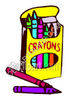 2015-2016 To turn in:2 plastic folders of any color (homework and graded papers) 1 plastic red folder (reading) 1 plastic yellow folder (social studies)1 plastic green folder (science) 1 plastic blue folder (math) 1 plastic purple folder (ELA) 2 composition notebooks (Daily Start, Writing) Headphones to keep at school for computer use1 pack of loose leaf paper1 box tissues1 roll paper towels1 box Ziploc bags (boys – quart size; girls – gallon size)1 pack of baby wipes (girls)1 pack of disinfecting wipes (boys)To keep in book sack:Glue stick Scissors 2 packs of pencils (non-mechanical only) Small personal pencil sharpener Crayons 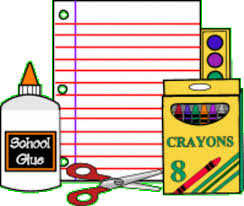 Highlighters Markers Zippered pencil bag2 one inch binders any color1 pack of binder dividers